( سيرة علمية )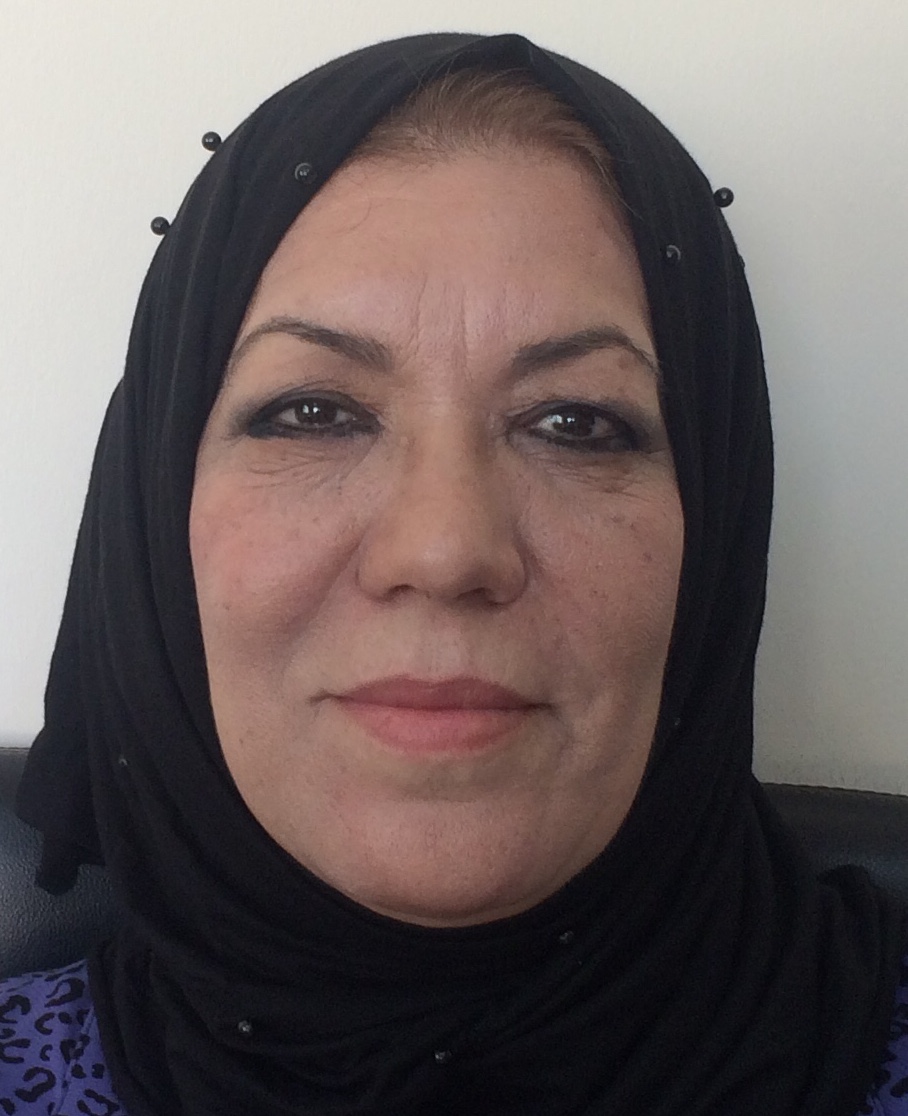   الاسم :    امال رشيد فرحان درويش                                                                                           موقع العمل: المعهد الطبي التقني / المنصورالشهادات : ماجستيراللقب العلمي: استاذالتخصص العام : كيمياء حياتيةالتخصص الدقيق : كيمياء حياتية سريريةالمجال البحثي : الكيمياء الطبيةيتحمل التدريسي والتشكيل كافة التبعات القانونية والادارية عن صحة ودقة المعلومات المثبتة في اعلاهالمواد الدراسية التي قام بتدريسها في الدراسات :(اوليه  l العليا )الدراسات الاوليةالدراسات الاوليةالدراسات العلياالدراسات العليا1كيمياء سريرية2كيمياء عامةعدد الاشراف على طلبة الدراسات العليادبلوم عاليماجستير دكتوراهعدد الاشراف على طلبة الدراسات العليا1عدد البحوث المنشورهمحليعربي عالميعدد البحوث المنشوره14210المؤلفات والكتب وبراءات الاختراعالمشاركة في المؤتمرات1المؤتمر العلمي الثاني والدولي الاول للبحوث التطبيقية وبراءة الاختراعالمشاركة في المؤتمرات2المؤتمر العلمي لجامعة الكتاب مع جامعة لوند السويديةالمشاركة في المؤتمرات3المؤتمر العلمي السادس للسكري والهرموناتالمشاركة في المؤتمرات4المؤتمر العالمي الدولي الثالث للتخصصات الصحية والطبية5المؤتمر الدولي الثالث للكيمياء في مصر6المؤتمر الدولي الاول للعلوم الطبية الجنائية IFSCI7المؤتمر الدولي الاول لكلية النسور الجامعة8المؤتمر الدولي الرابع للتخصصات الصحية والطبية MTU9المؤتمر الدولي الحادي عشر للعلوم الطبية في الشارقةUAE10المؤتمر الدولي الاول لجامعة النهرين11المؤتمر العلمي الخامس لكلية الطب الجامعة المستنصرية12المؤتمر العلمي السادس لكلية الطب الجامعة المستنصرية 13المؤتمر العلمي السابع لكلية الطب الجامعة المستنصرية14المؤتمر العلمي التاسع لكلية الطب الجامعة المستنصرية15المؤتمر العربي للاعشاب والادوية في دمشق